Форма заказа колодца ИКАПЛАСТСлужебные отметки: - обозначение колодца в системе электронного документооборота    ___________________________________ - № счета   _________________   - № партии   _______________  /   количество в партии   ______________  шт - № паспорта    _______________ / дата выдачи паспорта   «____»___________201__г.- отметка о приемке колодца:  _____________________(ФИО)/ ______________________(подпись)Дата заказаЗаказчикКонтактный телефонФ.И.О. заказчикаНазвание проекта№ колодца или №№ одинаковых колодцев (обозначение в проекте)Тип колодцаЛотковыйБезлотковыйКомплектацияНаличие отстойной части, высота h ____, мм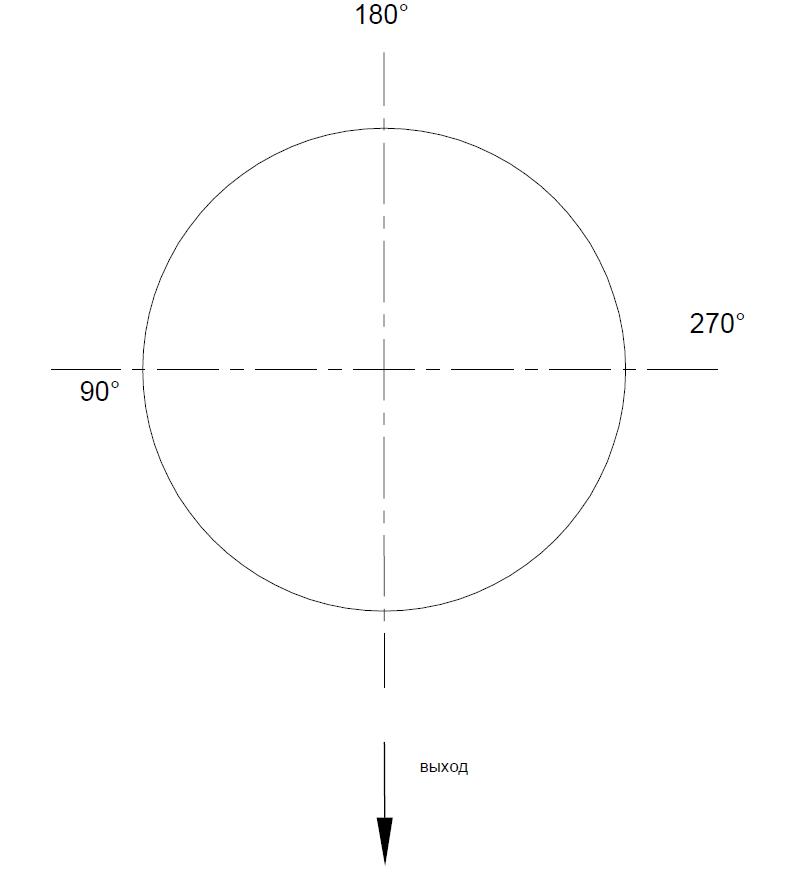 Ø колодца, мм Высота колодца по профилю (от земли до лотка выхода), мм.Выход(угол 0°)Вход1Вход1Вход1Вход 2Вход 2Вход 2Вход 3Вход 3Вход 3Вход 4Вход 4Вход 4Ø колодца, мм Высота колодца по профилю (от земли до лотка выхода), мм.Øтрубы, ммØ/тип трубывысота, ммУгол подключенияØ/тип трубывысота, ммУгол подключенияØ/тип трубывысота, ммУгол подключенияØ/тип трубывысота, ммУгол подключенияУгол подключенияПодпись/печать заказчика